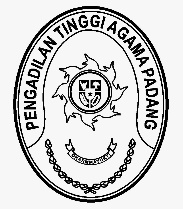 Nomor	:          /KPTA.W3-A/OT1.6/X/2023	   10 Oktober 2023Lampiran	:  -Perihal	:	Revisi Perjanjian Kinerja (PK) Tahun 2023 PTA Padang Yth. Ketua Pengadilan Tinggi Agama Padang	Sehubungan dengan rapat monev pencapaian kinerja didapatkan target yang tidak dapat dipenuhi pada salah satu indikator utama yakni “persentase perkara yang tidak mengajukan upaya hukum kasasi”. Hal ini dapat mengakibatkan tidak terpenuhinya syarat Pengadilan Tinggi Agama Padang untuk meraih Wilayah Birokrasi Bersih Melayani (WBBM) tahun 2024. Untuk itu dibutuhkan revisi Perjanjian Kinerja (PK) 2023 antara PTA padang dengan Dirjen Badilag, sebagaimana revisi PK 2023 berikut terlampir.Demikian disampaikan, terima kasih.WassalamSekretaris,Idris LatifMAHKAMAH AGUNG REPUBLIK INDONESIADIREKTORAT JENDERAL BADAN PERADILAN AGAMAPENGADILAN TINGGI AGAMA PADANGJl. By Pass Km 24 Anak Air, Batipuh Panjang, Koto TangahPadang, Sumatera Barat 25171 www.pta-padang.go.id, admin@pta-padang.go.id